Honors English I 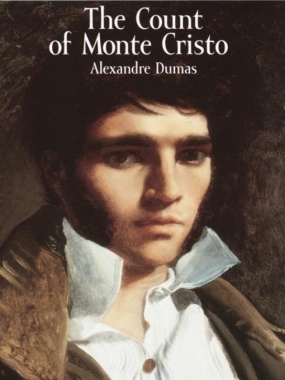 Learning GuideUnit #3:Literary AnalysisThe Count of Monte CristoSELF-ASSESSMENTSELF-ASSESSMENTSELF-ASSESSMENTUse these to score yourself:Use these to score yourself:StudentTeacherLearning Targets4I understand it, I can do it, and I can comfortably explain it to another learner.I can use the blueprint structure in order to write an analysis of a literary text. W.9.1-33I am confident that I understand it and think I can use it in my learning.I can write formally and informally to make my writing appropriate for each task and audience by controlling by diction and syntax. W.9.4, 102I am not quite there yet. I still have questions, and I need help figuring them out.I can respond thoughtfully to others’ perspectives by evaluating what they say, reasoning, discussing, and responding. SL.9.1,31I need a lot of help, and I am confused about what I am supposed to do.I can develop a claim or counterclaim based on factual evidence. SL.9.4I can write informative and explanatory texts in response to non-fiction informational texts. W.9.2I can write informative and explanatory texts in response to non-fiction informational texts. W.9.2I can write informative and explanatory texts in response to non-fiction informational texts. W.9.2I can write informative and explanatory texts in response to non-fiction informational texts. W.9.2I can write a narrative in the form of a melodrama. W.9.3I can write a narrative in the form of a melodrama. W.9.3I can write a narrative in the form of a melodrama. W.9.3I can write a narrative in the form of a melodrama. W.9.3I can determine and clarify the meaning of words and phrases, and I can acquire and use accurately academic and domain-specific words and phrases. L.9.4,6I can determine and clarify the meaning of words and phrases, and I can acquire and use accurately academic and domain-specific words and phrases. L.9.4,6I can determine and clarify the meaning of words and phrases, and I can acquire and use accurately academic and domain-specific words and phrases. L.9.4,6I can determine and clarify the meaning of words and phrases, and I can acquire and use accurately academic and domain-specific words and phrases. L.9.4,6I can demonstrate command of the conventions of English grammar, usage, capitalization, punctuation, and spelling. L.9.1-2I can demonstrate command of the conventions of English grammar, usage, capitalization, punctuation, and spelling. L.9.1-2I can demonstrate command of the conventions of English grammar, usage, capitalization, punctuation, and spelling. L.9.1-2I can demonstrate command of the conventions of English grammar, usage, capitalization, punctuation, and spelling. L.9.1-2KEY VOCABULARYDefinitionExampleExpressiondictionsyntaxperspectiveclaimcounterclaiminformative/explanatorysequence of eventsnarrativemelodramaASSESSMENT CRITERIAUnit test on The Count of Monte CristoCompleted original melodrama with dialogueCompleted independent novel poster presented and displayed